Rotary District 7430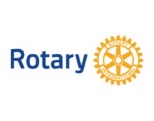 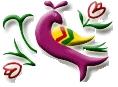 Global Grant ProposalThe purpose of this form  to be submitted by March-end, is to enable the District Leadership to assess the interest among the District Clubs in pursuing Global Grants during the next Rotary year. The District Foundation Committee can then determine by April- end how the District Designated Funds ( DDF) should be allocated during the next Rotary Year, starting July 1st.Complete one form for  each Global Grant( total project budget $30,000 or greater) the Club intends to pursue next year.COMPLETED AND SIGNED FORMS SHOULD BE SUBMITTED VIA EMAIL AS WORD OR .PDF DOCUMENT TO: BONNIE ECKENRODE, DGSC 2021-2022, bonnieeckenrode@gmail.com,  RON SMITH, GLOBAL GRANTS SUB-COMMITTEE CHAIR, rsmithrotary@gmail.com , CINDY HORNAMAN FOUNDATION CHAIR 2021-2022, hornamca@ptd.netREVISION DATE: 2021Project TitleProject Area( s) of Focus: ( Check all that apply)____Peace and conflict prevention/resolution.____Disease prevention and treatment.____Water and sanitation.____Maternal and child health.____Basic education and literacy.____Economic and community development.____Sustaining the EnvironmentProject Description(briefly list goals/activities, sustainability  and impact/benefits after the project ends)____________________________________________________________________Community Need( define the community need and note the requirement of community needs assessment required prior to full grant submission)___________________________________________________________________BeneficiariesWho?____________________________________ How many?__________________Demographics:____________________________________________________Project DurationEst. Start( Mo/yr.):__________________________ Est. End ( Mo/Yr.):___________Project PartnersRotary Club:_____________ RI District: ______________Other Org/District Committee_____________Primary Project ContactRotarian: _________________ Club Position:_________________Email address: ___________________  Telephone:_______________________Project BudgetTotal Budget: $_______________Club/partner Contribution $__________/_____Grant Sought: $_________________Club Approval ( at least one signature needed to indicate intent to pursue project in the next Rotary year)President: Rtn_________________ Signature:______________________President Elect: Rtn:_______________ Signature:___________________Date ( must be no later than March 31)__________________________________________